             COMPITO A SCUOLA               29   Aprile 2020ZADATAK 1Riješi po primjerima i uputama unutar zadataka te po prethodno zapisanim pravilima za upotrebu nenaglašenih zamjenica zadatke VIII i IX sa strane 41 u udžbenikuZADATAK 2Danas ćete odraditi probni test u periodu od 12.30 do 13. 30. Klikom na link dobit ćete izravan pristup Forms testu. Vodite računa o vremenskom ograničenju jer iza 13.30 više nećete imati pristup testu te nećete moći slati odgovore iza navedenog vremena. Na kraju rješavanja odaberite opciju POŠALJI (SUBMIT). Nastojte poslati odgovore minutu dvije prije isteka zadanog roka kako ne bi imali problema s prihvaćanjem odgovora. Ovo je priprema za ispit znanja za ocjenu koji će se održati iduću srijedu od12.30 do 13.30 Za provjeru ponovite oblikovanje i upotrebu imperativa (zapovijednog načina), passato prossimo, imperfetto i nenaglašene zamjenice za izravan i neizravan objekt.            COMPITO A SCUOLA                          24     aprile 2020  OBRADA: PRONOMI PERSONALI ATONI CON L'IMPERATIVO (str. 39, 40,41 udžb.)ZADATAK 1 Prepiši tablicu sa strane 39(cijela stranica zajedno s Attenzione!) kako bi se još jednom podsjetili na upotrebu nenaglašenih zamjenica s imperativom. Posebnu pažnju obrati na mjesto ispisivanja nenaglašenih zamjenica s različitim licima imperativa te na oblikovanje imperativa nepravilnih glagola(dare, dire, fare, stare, andare) i podvostručavanje nenaglašenih zamjenica kad se spajaju s drugim licem jednine imperativa ovih nepravilnih glagola.ZADATAK 2 Riješi zadatke VI i VII sa strana 40 i 41 u udžbeniku u bilježnicu. U svakom zadatku imate riješen po jedan primjer pa se vodite tim primjerom za rješavanje zadataka.ZADATAK 3 Zabavite se i ponovite prethodno obrađeno gradivo uz Wordwall kvizove i ne zaboravite ponoviti Powerpoint prezentaciju s tablicama i objašnjenjem upotrebe nenaglašenih zamjenica, imperativa, passato prossimo i imperfetto.                      COMPITO A SCUOLA                          22     aprile 2020         OBRADA:     QUARTA UNITÀ        LA MATTINA IN CASA DI FABIO (udžb. str. 36)                                         DAMMI UN PASSAGGIOZADATAK 1 Pročitaj tekst 'Dammi un passaggio' sa strane 36 u udžbeniku. Vodi računa o izgovoru posebne kombinacije slova –ci, ce, chi, che… Prisjeti se tablice.ZADATAK 2  Prepiši u bilježnicu nepoznate riječi iz ovog dijela četvrte cjeline.È tardi. = Kasno je.                                                  Fammi un favore Fabrizio! = Učini mi uslugu Fabrizio!andarsene = otići, odlaziti                                     gentile- uljudan, uljudnaFalle questo favore! = Učini joj tu uslugu!         il casco- kacigaNeanche per idea! = Nipošto!                               la messa in piega = frizurasbrigarsi- požuriti se                                               Sbrigatevi! = Požurite se!con i fioccchi= 'krasan'                                            Inventatela! = Izmisli ju! (ispriku)Beato te Fabio! = Blago tebi Fabio!                      a piedi – pješicei pattini- koturaljke, klizaljke                                 in orario- na vrijemegiustificazione- opravdanje                                    non vale la pena- ne isplati seuna cosa da niente- mala stvar                             una cosa inutile- beskorisna stvarLa legge obbliga a metterlo sempre. = Zakon nalaže da ju uvijek nosiš ( kacigu)dare un passaggio a qualcuno= povesti koga sa sobom automobilomChe scusa trovo con il principale? = Kako ću se opravdati šefu?Avrai tutto il tempo per trovartela! = Imat ćeš puno vremena izmisliti ju/ga.ZADATAK 3 Prepiši pitanja i odgovori na njih u bilježnicu:1 Che cosa chiede Mariella al fratello Fabrizio?2 Perché Mariella non vuole mettere il casco?3 Come vanno al lavoro la mamma e Mariella?4 Chi non ha problemi con il trasporto?5 Quando Fabio ha bisogno di una giustificazione?ZADATAK 4 Prebaci rečenice u a) oblik za imperativ                                                          b) oblik za passato prossimo                                                          c) oblik za imperfetto.1______________ il compito in tempo!( FINIRE tu-imperativo)Tu _________________ tutto in tempo. (FINIRE tu-passato prossimo) Tu ________________ sempre tutto in tempo quando eri bambino. (FINIRE tu-imperfetto)2_______________ pesci durante l'estate! ( PESCARE lui- imperativo)Lui ___________________ molti pesci ieri. ( PESCARE lui- passato prossimo)Da bambino lui  _________________i pesci durante l'estate. ( PESCARE lui- imperfetto)3____________ il cioccolato al bambino! ( DARE voi- imperativo)Voi ___________________ il cioccolato al bambino ieri. ( DARE voi-passato prossimo)Voi __________________ il cioccolato al bambino. ( DARE voi- imperfetto)    COMPITO  A SCUOLA                                  17 aprile 2020OBRADA:         QUARTA UNITÀ        LA MATTINA IN CASA DI FABIO (udžb. str. 35)ZADATAK 1: Pročitaj naglas tekst dijela četvrte lekcije 'LA MATTINA IN CASA DI FABIO' na str. 35. Pazi na čitanje posebnih kombinacija slova u talijanskom jeziku ci, chi, ce, che… ZADATAK 2: Prepiši nepoznate riječi s prijevodom u bilježnicu.LA MATTINA IN CASA DI FABIOlamentarsi- žaliti seandare di corsa- žuriti seMia sorella fa la maestra. = Moja sestra je učiteljica.il  pendolino- brzi vlakla commessa = prodavačicaGrandi Magazzini= robna kućail negozio di abbigliamento – prodavaonica odjećela fermata- stanicala chiave- ključal solito posto- na uobičajeno mjestogridare- vikatiTrovatele da solo! Pronađi ih sam!in fretta= u žurbi, žurnola colpa- krivica, krivnjapazzesco/a= lud,ludala sveglia- budilicasuonare- zvoniti, sviratiEccotele! = Evo ti ih!accompagnare = otpratitipiovere – kišitiScordatelo! = Zaboravi na to!scordarsi= zaboravitisciopero= štrajki saldi = rasprodajaTocca a me ad aprire il negozio = Ja trebam(moram) otoriti trgovinuZADATAK 3: Odgovori na pitanja:Quanti membri ha la famiglia di Fabio?Di solito quali mezzi di trasporto prendono per andare al lavoro il papà, la mamma e la sorella di Fabio?Dove lavora la mamma e che professione fa?Dove va Fabrizio con il motorino?Che cosa cerca il papà?      COMPITO A SCUOLA                                15 APRILE 2020KONJUGIRAJ (OBLIKUJ U SVIM LICIMA JEDNINE I MNOŽINE) ZADANE GLAGOLE U PASSATO PROSSIMOIMPERFETTO             COMPITO A SCUOLA                                                                         3 aprile 2020RJEŠENJA ZADATKAZADATAK 1: RIJEŠI ZADATKE. POPUNI PRAZNINE OBLICIMA GLAGOLA U PASSATO PROSSIMO ILI IMPERFETTO TE OBLICIMA NENAGLAŠENIH ZAMJENICIMA. Mentre Claudio  guardava (guardare) la TV è entrata  (entrare) Nina  e gli ha regalato  (regalare/ a lui) un cagnolino. Claudio  era (essere) felicissimo.I Rossi  hanno visto (vedere) molti  monumenti d'arte.  Loro li hanno visti (vedere/ monumenti d'arte) quando  erano (essere) a Roma.Ogni volta quando  si sedevano (sedersi) sull'orlo della Fontana di Trevi mangiavano (mangiare) un enorme gelato. Lo mangiavano (mangiare / il gelato) velocemente perché  avevano (avere) sempre fretta.Appena io  gli ho telefonato (telefonare / a Marco) ci siamo messi d'accordo (mettersi d'accordo) per fare una passeggiata.Tu dovevi (dovere) telefonare dall'aeroporto e sei entrato / sei entrata (entrare) nella prima cabina telefonica. Non hai letto (non leggere) le istruzioni per l'uso e non  hai usato (usare) l'apparecchio correttamente.  Tu l'hai usato (usare/ l'apparecchio) erattamente.Noi l'abbiamo conosciuta (conoscere / Anita) quando eravamo (essere) in vacanza il mese scorso.Quando Carlo e Luisa erano (essere) piccoli non mangiavano (non mangiare) la verdura volentieri. Ieri invece  l'hanno mangiata (mangiare/ la verdura) volentieri.Quando noi facevamo (fare) la prima elementare la mamma  ci accompagnava (accompagnare/ noi) a scuola.Giovanni  non leggeva (non leggere) volentieri i libri quando  faceva (fare) la prima elementare. L'anno scorso invece  quando faceva (fare) la quinta elementare                 li leggeva (leggere/i libri) volentieri. OBRATITI PAŽNJU:SJETIMO SE: Nenaglašene zamjenice  lo, la, li, le za 3. lice jednine i množine za izravni objekt (akuzativ) utječu na nastavak participa prošlog mijenjajući mu nastavak(-ato, -uto,-ito/-ata,-uta, -ita/-ati,-uti,-iti/ -ate,-ute, -ite)Npr. Ho conosciuto Roberto l'anno scorso.                           L'ho conosciuto l'anno scorso.         Ho conosciuto  Roberta l'anno scorso	.                          L'ho conosciuta l'anno scorso.         Ho conosciuto  Roberto e Claudio l'anno scorso.	    Li ho conosciuti l'anno scorso.         Ho conosciuto Roberta e Claudia l'anno scorso.	     Le ho conosciute l'anno scorso                             COMPITO  A  SCUOLA                                                3 aprile 2020OBRADA: PASSATO PROSSIMO E IMPERFETTO     - PONAVLJANJEZADATAK 1: RIJEŠI ZADATKE. POPUNI PRAZNINE OBLICIMA GLAGOLA U PASSATO PROSSIMO ILI IMPERFETTO TE OBLICIMA NENAGLAŠENIH ZAMJENICIMA. Mentre Claudio ______________________(guardare) la TV __________________ (entrare) Nina  e ____________________ (regalare/ a lui) un cagnolino. Claudio _________________(essere) felicissimo.I Rossi ______________________(vedere)molti  monumenti d'arte.  Loro ________________________(vedere/ monumenti d'arte) quando ________________________(essere) a Roma.Ogni volta quando _____________________(sedersi) sull'orlo della Fontana di Trevi _______________________(mangiare) un enorme gelato. ___________________(mangiare / il gelato) velocemente perché ____________________(avere) sempre fretta.Appena io ________________________(telefonare / a Marco) noi ________________________(mettersi d'accordo) per fare una passeggiata.Tu _______________________(dovere) telefonare dall'aeroporto e _______________________(entrare) nella prima cabina telefonica. ______________________(non leggere) le istruzioni per l'uso e non ______________________(usare) l'apparecchio correttamente.  Tu _________________________(usare/ l'apparecchio) erattamente.Noi ______________________(conoscere / Anita) quando ___________________(essere) in vacanza il mese scorso.Quando Carlo e Luisa _____________________(essere) piccoli _______________________ (non mangiare) la verdura volentieri. Ieri invece ___________________(mangiare/ la verdura) volentieri.Quando noi ______________________(fare) la prima elementare la mamma __________________________(accompagnare/ noi) a scuola.Giovanni ______________________(non leggere) volentieri i libri quando ___________________(fare) la prima elementare. L'anno scorso invece  quando ____________________(fare) la quinta elementare ______________________(leggere/i libri) volentieri.                                                      COMPITO                                      1o    aprile 2020          TERZA UNITÀ         IO SONO DEL TORO, E TU DI CHE SEGNO SEI?OBRADA: INDICAZIONE DELLA DATA ( NAZNAČAVANJE DATUMA)     STR.32 UDŽBENIK                  OPISIVANJE DOGAĐAJA IZ PROŠLOSTI                                     ZADATAK 1 RIJEŠITI  PREOSTALA PITANJA IZ ZADATKA IX SA STRANE 32 U UDŽBENIKU TE PREPISATI NEPOZNATE RIJEČI U BILJEŽNICU:il Capodanno = Nova godinal'Epifania = Tri kraljail Ferragosto = blagdan Velike Gospecompiere gli anni = navršiti godine (života) /slaviti rođendanIn quale data = Na koji datum….?La festa della mamma = Majčin danlunedì = ponedjeljakmartedì = utorakmercoledì = srijedagiovedì = četvrtakvenerdì = petaksabato = subotadomenica= nedjeljagennaio = siječanjfebbraio= veljačamarzo = ožujakaprile= travanjmaggio= svibanjgiugno= lipanjluglio= srpanjagosto= kolovozsettembre= rujanottobre= listopadnovembre= studenidicembre= prosinacZADATAK 2 Upotreba  glagolskih vremena za izraziti prošlost unutar rečenice uz razne vremenske izraze. Tablice ne treba prepisivati već samo pročitati. Nakon što si pročitao/ pročitala zadatke riješi zadatke.SJETIMO SE I PREPIŠIMO: Passato prossimo izražava prošlu svršenu radnju koja se dogodila u bližoj prošlosti ili na taj dan, a imperfekt je prošlo nesvršeno glagolsko vrijeme koje se koristi za izražavanje radnje koja je trajala u prošlosti. Imperfekt koristimo i za izražavanje prošle radnje koju je prekinula neka druga radnja. Kratka radnja koja je prekinula dugu radnju izražava se s passato prossimo, a duga radnja s imperfetto. Npr. Mentre scrivevo il compito il telefono ha suonato.Imperfekt služi i za izražavanje radnje koja se ponavljala u prošlosti.Npr. Ogni mattina facevo una passeggiata.PROČITAJ SADRŽAJ OVIH TABLICA(NE PREPISUJ) I RIJEŠI ZADATKEIMPERFETTORIJEŠI ZADATAK : Metti i verbi al passato prossimo o all'imperfetto.Quando loro _________________(vivere) in centro ___________________(andare) al lavoro a piedi.Il signor Rossi ________________(guidare) tranquillamente, quando una ragazza __________________(attraversare) improvvisamente la strada.Da bambino io _______________________(vivere) in campagna, poi _____________________ (trasferirsi) in città.Da giovane ________________(andare) spesso in bicicletta al lavoro.RJEŠENJA Quando loro VIVEVANO (vivere) in centro  ANDAVANO (andare) al lavoro a piedi.Il signor Rossi  GUIDAVA (guidare) tranquillamente, quando una ragazza  HA ATTRAVERSATO (attraversare) improvvisamente la strada.Da bambino io VIVEVO (vivere) in campagna, poi  MI SONO TRASFERITO (trasferirsi) in città.Da giovane ANDAVO (andare) spesso in bicicletta al lavoro.*RJEŠENJE ZADATAKA S PRETHODNOG ŠKOLSKOG SATA ( 27 marzo 2020) POPUNI PRAZNINE ISPRAVNIM OBLIKOM IMPERATIVA I NENAGLAŠENE ZAMJENICE.Che lo prenda (prendere/ il succo di frutta) e si accomodi (accomodarsi)! (3.l.j.)Prendetelo (prendere/il succo di frutta) e accomodatevi (accomodarsi)! (2.l. množ.) Prendiamolo (prendere/il succo di frutta) e accomodiamoci (accomodarsi)! (1.l.mn.)Dammi  (dare/ a me) un po' dell'aranciata! (2.l.jednine)Che ti dia  (dare/ a te) un po' dell'aranciata! (3.l. jednine)Che  ci diano (dare/ a noi) un po' dell'aranciata! (3.l.množine)Leggici (leggere/ a noi) l'oroscopo! (2.l.jednine) Leggetelo (leggere/l'oroscopo)! ( 2.l.množine)Non spenderlo (non spendere/ il denaro) tutto! (2.lice jednine)Sii (essere) buono! ( 2.lice jednine)Abbiate (avere) la pazienza! (2.lice množine)IX ODGOVORI NA PITANJA PO PRIMJERKULa festa di San Nicolò ricorre il 6 dicembre.La festa di Santa Lucia ricorre il 13 dicembre.Il Natale ricorre il 25 dicembre.Il Capodanno ricorre il 1o gennaio.                             COMPITO                                     27 marzo 2020OBRADA: UPOTREBA IMPERATIVA S NENAGLAŠENIM ZAMJENICAMA                  NAZNAČAVANJE DATUMA (UDŽBENIK- STR.32)ZADATAK 1 PROVJERI RJEŠENJA ZADATKA KOJEG JE TREBALO RIJEŠITI PROŠLI PUT.ESERCIZIO 1  Completa le frasi.  Inserisci il verbo all’imperativo con il pronome adatto.Posso dare a Giulia il tuo indirizzo? No,  dalle  (dare/tu/ a lei)  solo il mio numero di telefono!Che pavimento sporco hai:  lavalo (lavare/ il pavimento)!Marco, prima di uscire   ricordati  (ricordarsi) di spegnere la luce!Visitatela (Visitare/ voi/ la Sicilia)  perché è meravigliosa.Fabio, è ora di uscire,    sbrigati  (sbrigarsi)!Fa abbastanza freddo:  mettiti (mettersi/ tu)una sciarpa!Vuoi davvero dire tutto ai tuoi genitori?  Non farlo  (Non fare/ questo)!Ragazzi, per domani vi do pochi compiti:  Fateli (fare/gli esercizi)tutti!Posso telefonare a loro domani?" "Sì,  chiamali (chiamare/ loro)quando vuoi!Bevila (Bere / tu/l'acqua) al tempo!ZADATAK 2 POPUNI PRAZNINE ISPRAVNIM OBLIKOM IMPERATIVA I NENAGLAŠENE ZAMJENICE.Che __________(prendere/ il succo di frutta) e _____________(accomodarsi)! (3.l.j.)____________(prendere/il succo di frutta) e _____________(accomodarsi)! (2.l. množ.) _____________(prendere/il succo di frutta) e _____________(accomodarsi)! (1.l.mn.)_____________ (dare/ a me) un po' dell'aranciata! (2.l.jednine)Che ________________ (dare/ a te) un po' dell'aranciata! (3.l. jednine)Che __________________(dare/ a noi) un po' dell'aranciata! (3.l.množine)___________________(leggere/ a noi) l'oroscopo! (2.l.jednine) ____________________(leggere/l'oroscopo)! ( 2.l.množine)___________________(non spendere/ il denaro) tutto! (2.lice jednine)__________________(essere) buono! ( 2.lice jednine)________________(avere) la pazienza! (2.lice množine)ZADATAK 3 PREPIŠI     L'INDICAZIONE DELLA DATA SA STRANE 32 U UDŽBENIKUZADATAK 4 ODGOVORI NA PRVA ČETIRI PITANJA IZ ZADATKA IX SA STRANE 32 U UDŽBENIKUCAPODANNO (NOVA GODINA)                                    COMPITO                                     25 marzo 2020ESERCIZIO 1 Completa le frasi.  Inserisci il verbo all’imperativo con il pronome adatto.Posso dare a Giulia il tuo indirizzo? No, ___________(dare/tu/ a lei)  solo il mio numero di telefono!Che pavimento sporco hai: ________________________(lavare/ il pavimento)!Marco, prima di uscire ____________________(ricordarsi) di spegnere la luce!______________(Visitare/ voi/ la Sicilia perché è meravigliosa.Fabio, è ora di uscire, _______________________(sbrigarsi)!Fa abbastanza freddo: _______________(mettersi/ tu)una sciarpa!Vuoi davvero dire tutto ai tuoi genitori? __________________ (Non fare/ questo)!Ragazzi, per domani vi do pochi compiti: _________________(fare/gli esercizi)tutti!Posso telefonare a loro domani?" "Sì, _________________(chiamare/ loro)quando vuoi!______________(Bere / tu/l'acqua) al tempo!COMPITO A SCUOLA                20 marzo 2020Draga djeco današnjim ćemo zadacima ponoviti upotrebu nenaglašenih zamjenica s imperativom!ZADATAK 1 Completa le frasi con i pronomi atoni diretti e verbi all'imperativo.                     Nadopunite rečenice oblicima nenaglašenih zamjenica i glagolima u imperativu.Esempio: Non abbiamo la guida della Sicilia. Marco,  comprala ! (comprare/tu/ la guida)                  Abbiamo la guida della Sicilia. Marco  non comprarla! ( non comprare/tu/la guida)Kao što vidimo, niječni oblik imperativa za drugo lice jednine tvori se kao non + infinitivo.La tua figlia ha la febbre alta,  portala dal dottore! (portare/tu/ la figlia) Ho fame e voglio mangiare il brodo.  Preparalo per favore! (preparare/ tu/il brodo) Matteo è a casa con la gamba rotta. Va' a trovarlo e portagli un bel libro da leggere !(portare/tu/ a Matteo/)I dolci ti fanno male ai denti.  Non mangiarli! (non mangiare/ tu/ i dolci)Non puoi guardare sempre la televisione! Non guardarla di continuo! (non guardare/tu/ la TV)ZADATAK 2  Trasforma le frasi dal primo esercizio con la terza persona singolare dell'imperativo.Preoblikuj rečenice iz prvog zadatka koristeći treće lice jednine imperativa.Esempio: Non abbiamo la guida della Sicilia. Signora,  la compri per favore! (comprare/Lei/ la guida)Abbiamo la guida della Sicilia. Signore  non la compri! ( non comprare/Lei/la guida)La sua figlia ha la febbre alta,  la porti  dal dottore! (portare/Lei/ la figlia) Ho fame e voglio mangiare il brodo.  Lo prepari per favore! (preparare/ Lei/il brodo) Matteo è a casa con la gamba rotta. Vada a trovarlo e  gli porti un bel libro da leggere !(portare/Lei/ a Matteo/)I dolci Le fanno male ai denti. Non li mangi! (non mangiare/ Lei/ i dolci)Non può guardare sempre la televisione!  Non la guardi di continuo! (non guardare/Lei/ la TV)Sjetimo se! Nenaglašene zamjenice spajaju se s oblicima imperativa u 2. licu jednine,2.licu  množine i u 1. licu množine. Ne spajaju se s oblicima imperativa u 3. licu jednine ni u 3. licu množine!    COMPITO A SCUOLA                20 marzo 2020Draga djeco današnjim ćemo zadacima ponoviti upotrebu nenaglašenih zamjenica s imperativom!ZADATAK 1 Completa le frasi con i pronomi atoni diretti e verbi all'imperativo.                     Nadopunite rečenice oblicima nenaglašenih zamjenica i glagolima u imperativu.Esempio: Non abbiamo la guida della Sicilia. Marco,  comprala ! (comprare/tu/ la guida)                  Abbiamo la guida della Sicilia. Marco  non comprarla! ( non comprare/tu/la guida)Kao što vidimo, niječni oblik imperativa za drugo lice jednine tvori se kao non + infinitivo.La tua figlia ha la febbre alta, __________________ dal dottore! (portare/tu/ la figlia) Ho fame e voglio mangiare il brodo. _____________per favore! (preparare/ tu/il brodo) Matteo è a casa con la gamba rotta. Va' a trovarlo e ______________________un bel libro da leggere !(portare/tu/ a Matteo/)I dolci ti fanno male ai denti. ________________________! (non mangiare/ tu/ i dolci)Non puoi guardare sempre la televisione! _______________________di continuo! (non guardare/tu/ la TV)ZADATAK 2  Trasforma le frasi dal primo esercizio con la terza persona singolare dell'imperativo.Preoblikuj rečenice iz prvog zadatka koristeći treće lice jednine imperativa.Esempio: Non abbiamo la guida della Sicilia. Signora,  la compri per favore! (comprare/Lei/ la guida)Abbiamo la guida della Sicilia. Signore  non la compri! ( non comprare/Lei/la guida)La sua figlia ha la febbre alta, __________________ dal dottore! (portare/Lei/ la figlia) Ho fame e voglio mangiare il brodo. _____________per favore! (preparare/ Lei/il brodo) Matteo è a casa con la gamba rotta. Vada a trovarlo e ______________________un bel libro da leggere !(portare/Lei/ a Matteo/)I dolci Le fanno male ai denti. ________________________! (non mangiare/ Lei/ i dolci)Non può guardare sempre la televisione! _______________________di continuo! (non guardare/Lei/ la TV)ZADATAK 3 Prepišite. Usporedite s potvrdnim oblikom imperativa.                                COMPITO  A SCUOLA                                                18 marzo  2020Draga djeco, danas ćemo ponoviti imperativ upotrebljavajući ga za davanje uputa i snalaženje u prostoru.1 Prisjetimo se i prepišimo:PARLARE                                                  CHIEDERE                                           PARTIRE                                                        1-                                                         1-                         2 Parla!                                                  2 Chiedi!                                             2 Parti!3 Parli!                                                   3 Chieda!                                            3 Parta!1 Parliamo!                                           1 Chiediamo!                                      1 Partiamo!2 Parlate!                                               2 Chiedete!                                        2 Partite!3 Parlino!                                               3 Chiedano!                                        3 Partano!2 Koje upute možemo dati nekome tko je prvi put u posjetu nekom gradu? Kako ga uputiti?   Evo primjera koje ćete prepisati u svoju bilježnicu. Njima ćemo se služiti za snalaženje po karti    grada koju vam prilažem i slikanu kao JPG dokument.   andare diritto( ili andare dritto) = ići ravno                      svoltare (girare) a destra = skrenuti desno   procedere diritto (ili dritto)       = nastaviti ravno             svoltare (girare) a sinistra= skrenuti lijevo   camminare diritto ( ili dritto)     = hodati ravno                svoltare( girare) all'angolo = skrenuti na uglu   prendere la prima via a destra = ići prvom ulicom desno    prendere la prima via a sinistra = ići prvom ulicom lijevo  andare fino alla seconda(terza….) via a destra = otići sve do druge(treće…) ulice desno   attraversare   la via = prijeći ulicu   attraversare la piazza = prijeći trg  attraversare l'incrocio = prijeći raskrižje   attraversare il ponte= prijeći most3 Kako ćete tražiti upute za doći do nekog mjesta u gradu kojeg posjećujete po prvi put?    Scusi  mi può dire   dov'è …= Oprostite, možete li mi reći gdje je …    Scusi mi può indicare  come posso arrivare…   Oprostite možete li mi pokazati kako mogu doći…   Scusi  mi può dire se è   vicino? Oprostite možete li mi reći je li blizu…?                                         è lontano ?                                               je li daleko…?                                         dove posso trovare?                               gdje mogu naći…?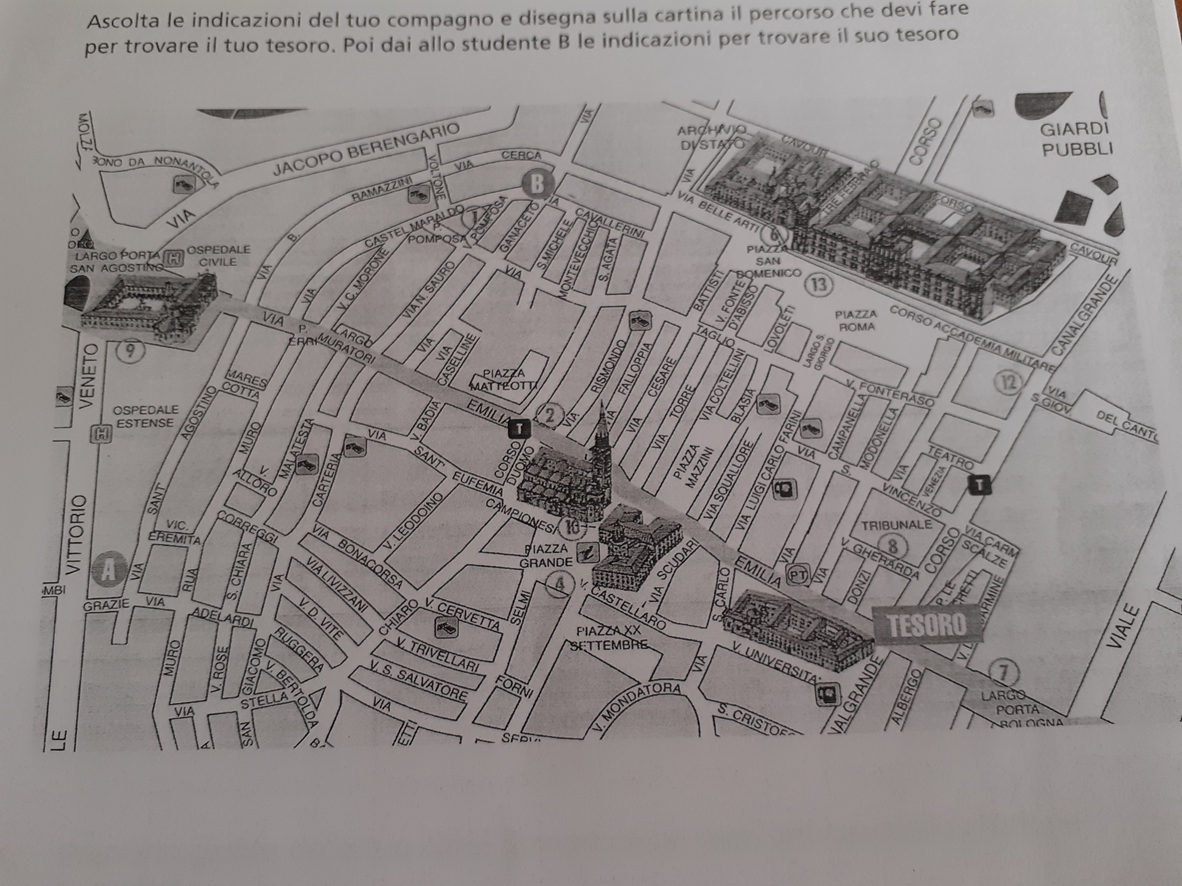 ZADATAK:       GUARDA LA PIANTA (POGLEDAJ PLAN GRADA)	Služite se imperativom te objasnite strancu u trećem licu jednine kako doći:    A) od ‘Piazza Roma’ do ‘Ospedale Civile’ (bolnica)    B) od ‘Via Jacopo Berengario’ do ‘Duomo’ (katedrale)Odrađene zadatke u bilježnici slikajte te uploadajte u virtualnu učionicu!regolasi scrivesi leggeC+a,o,uca,co,cu/ka,ko,ku/C+e,ice,ci/če,či/C+i+ a,o,ucia,cio,ciu/ča,čo,ču/C+h+e,iche,chi/ke,ki/G+a,o,uga, go, gu/ga,go,gu/G+ e,ige,gi/đe,đi/G+i+a,o,ugia, gio,giu/đa,đo,đu/G+h+e,ighe,ghi/ge,gi/SC+i+a,o,uscia, scio, sciu/ša,šo,šu/SC + e,isce, sci/še,ši/SC + h + e,ische, schi/ske, ski/GN + a,e,i,o,ugna, gne, gni, gno, gnu/nja, nje, nji, njo, nju/GL +i + a,e,o,uglia, glie, gli, glio, gliu/lja,lje,lji,ljo,lju/PREPARARECADEREPARTIREFINIREiotuluileinoivoiloro    -are(parla/re)   - ere(vende/re)   -ire(parti/re)   -ire(isc)(fini/re)povratni   glagoli(diverti/rsi)      ioparlavovendevopartivofinivomi divertivo      tuparlavivendevipartivifiniviti divertivi lui/lei/Leiparlavavendevapartivafinivasi divertiva     noiparlavamovendevamopartivamofinivamoci divertivamo     voiparlavatevendevatepartivatefinivatevi divertivate     loroparlavanovendevanopartivanofinivanosi divertivanoPASSATO PROSSIMO- PROŠLA SVRŠENA RADNJACANT/ARE                       VIAGGI/ARE                    PART/IRE                 DIVERT/IRSIio ho comprato                 io ho viaggiato                     io sono partito/a      io mi sono divertito/atu hai comprato                tu hai viaggiato                    tu sei partito/a         tu ti sei divertito/alui ha comprato                lui ha viaggiato                    lui è partito               lui si è divertitolei ha comprato                lei ha viaggiato                     lei è partita               lei si è divertitanoi abbiamo comprato    noi abbiamo viaggiato         noi siamo partiti/e   noi ci siamo divertiti/evoi avete comprato          voi avete viaggiato               voi siete partiti/e     voi vi siete divertiti/eloro hanno comprato       loro hanno viaggiato            loro sono partiti/e   loro si sono divertiti/eIMPERATIVOIMPERATIVOIMPERATIVO  PARLARE    1.-    2.  non parlare    3. non parli    1. non parliamo    2. non parlate    3. non parlinoCHIEDERE1 -2. non chiedere3. non chieda1. non chiediamo2. non chiedete3. non chiedanoPARTIRE1- 2 non partire3 non parta1  non partiamo2  non partite3 non partano